АДМИНИСТРАЦИЯ НИКОЛАЕВСКОГО СЕЛЬСОВЕТА САРАКТАШСКОГО РАЙОНА ОРЕНБУРГСКОЙ ОБЛАСТИП О С Т А Н О В Л Е Н И Е_________________________________________________________________________________________________________23.01.2020 года                      с. Николаевка	                                             № 6-п « О создании антитеррористической комиссии на территории муниципального образования Николаевский сельсовет»       1. Постановление администрации Николаевского сельсовета от 26.01.2015 года № 2-п  «О создании антитеррористической комиссии на территории муниципального образования Николаевский сельсовет» считать утратившим силу.2.  Настоящее постановление вступает в силу после дня его  обнародования и подлежит размещению на официальном сайте администрации Николаевского сельсовета.»3. Контроль за исполнением настоящего постановления возложить на заместителя главы администрации Захарову А.А.Глава администрации                                         А.С.Ишкуватова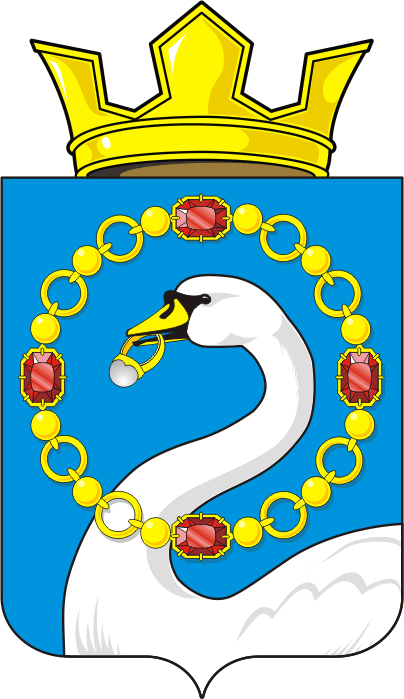 Об утрате силы постановления от 26.01.2015 г № 2-пВ соответствии с пунктом 4.1 ст.5 Федерального закона от 06.03.2006 № 35-ФЗ   «О противодействию терроризму» рассмотрев Протест прокуратуры Саракташского района Оренбургской области:Разослано: в дело, в прокуратуру